Materia: II LINGUA STRANIERA - FRANCESEA. s. ____________________         Classe ___________Alunno	_______________________________________________________________Prof.	_______________________________________________________________Voto proposto in sede di scrutinio:	Si comunica che la promozione alla classe quarta è stata sospesa e deve essere soggetta a verifica prima dell’inizio delle lezioni del nuovo anno scolastico in quanto, nella materia sopra indicata, sono state rilevate le seguenti carenze:NoteSi allegano materiali/indicazioni di studio	 SI’		 NO__________________________________________________________________________________________Data scrutinio ___________________    Firma del docente: Prof. ____________________________I.I.S.S.A. Mantegna - BresciaSCHEDA SEGNALAZIONESOSPENSIONE GIUDIZIOCLASSE TERZA ipseoa/enogMod. CarFr3Vers. 2Pag. 1  di 1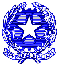 Langue  de  specialiteLangue  de  specialitestrutture morfosintattichestrutture morfosintattichestrutture morfosintatticheGéographie culinaire : La FranceRecettesGéographie culinaire : La FranceRecettesVerbi regolari e irregolariPronoms possessifsPronoms démonstratifsLes pronoms démonstratifs neutresQuelques connecteurs logiquesPrépositions de lieuVerbi regolari e irregolariPronoms possessifsPronoms démonstratifsLes pronoms démonstratifs neutresQuelques connecteurs logiquesPrépositions de lieuLe personnel du restaurantLes ustensiles de cuisine.Les différents types de menusLes repas principaux des FrançaisLa carte des vins et des dessertsLa brigade de cuisineLe personnel du restaurantLes ustensiles de cuisine.Les différents types de menusLes repas principaux des FrançaisLa carte des vins et des dessertsLa brigade de cuisineLes pronoms COD, les pronoms COILes pronoms relatifs simples: qui/que/où/dontLe conditionnel Les pronoms COD, les pronoms COILes pronoms relatifs simples: qui/que/où/dontLe conditionnel La tenue du cuisinier professionnel L’ hygièneL’implantation d’une cuisine                professionnelle                            L’équipement d’une cuisine Les appareils de préparations des alimentsLes appareils de cuissonLa batterie de cuisineLes couteauxLes outils de cuisineLa tenue du cuisinier professionnel L’ hygièneL’implantation d’une cuisine                professionnelle                            L’équipement d’une cuisine Les appareils de préparations des alimentsLes appareils de cuissonLa batterie de cuisineLes couteauxLes outils de cuisineLa forme négative: jamais, plus, rien, aucun,pas encoreL’hypothèse 1 et 2 dégréLe subjonctif présent Les verbes d'opinion: subjonctif ou indicatif.Les indéfinis : rien, personne, aucun(e), tout, toute, tous, toutesLa causeLa forme négative: jamais, plus, rien, aucun,pas encoreL’hypothèse 1 et 2 dégréLe subjonctif présent Les verbes d'opinion: subjonctif ou indicatif.Les indéfinis : rien, personne, aucun(e), tout, toute, tous, toutesLa causeMotivazioniCauseCauseModalità di recuperoModalità di recuperoNon sono state raggiunte le conoscenze disciplinari corrispondenti agli obiettivi cognitivi minimiNon sono state sviluppate e applicate le abilità fondamentali del metodo di studio________________________	________________________Mancanza di prerequisitiMetodo di lavoro inefficaceDisinteresse verso la materiaImpegno non adeguatoFrequenza discontinuaAtteggiamento poco collaborativo________________________	________________________Mancanza di prerequisitiMetodo di lavoro inefficaceDisinteresse verso la materiaImpegno non adeguatoFrequenza discontinuaAtteggiamento poco collaborativo________________________	________________________Studio individuale autonomo controllato dalla famigliaFrequenza corsi di recupero o altri interventi integrativi eventualmente organizzati dalla scuolaSvolgimento di attività aggiuntive con materiale di produzione/studio predisposto dal docenteStudio individuale autonomo controllato dalla famigliaFrequenza corsi di recupero o altri interventi integrativi eventualmente organizzati dalla scuolaSvolgimento di attività aggiuntive con materiale di produzione/studio predisposto dal docente